Uniform Data SystemReporting Tables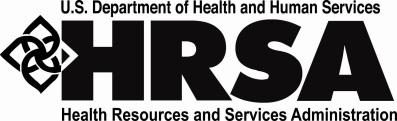 Table Patients by ZIP CodeReporting Period: January 1, 2019, through December 31, 2019Note: This is a representation of the form. The actual online input process looks significantly different, and the printed output from EHB may be modifiedTable 3A: Patients by Age and by Sex Assigned at BirthReporting Period: January 1, 2019, through December 31, 2019Table 3B: Demographic CharacteristicsReporting Period: January 1, 2019, through December 31, 2019                                           Patients by Hispanic or Latino EthnicityTable 4: Selected Patient CharacteristicsReporting Period: January 1, 2019, through December 31, 2019Table 5: Staffing and Utilization Reporting Period: January 1, 2019, through December 31, 2019Table 6A: Selected Diagnoses and Services RenderedReporting Period: January 1, 2019, through December 31, 2019Table 6A: Selected DiagnosesTable 6A: Selected Services RenderedSources of Codes:International Classification of Diseases, 2019, (ICD-10-CM). National Center for Health Statistics (NCHS).Current Procedural Terminology (CPT), 2019. American Medical Association (AMA).Current Dental Terminology (CDT), 2019 – Dental Procedure Codes. American Dental Association (ADA).Note: “X” in a code denotes any number including the absence of a number in that place. “–” (Dashes) in a code indicate that additional characters are required.ICD-10-CM codes all have at least four digits. These codes are not intended to reflect if a code is billable or not. Instead they are used to point out that other codes in the series are to be considered.Table 6B: Quality of Care MeasuresReporting Period: January 1, 2019, through December 31, 2019Section A – Age Categories for Prenatal Care Patients: Demographic Characteristics of Prenatal Care PatientsSection B - Early Entry into Prenatal CareSection C - Childhood Immunization StatusSection D - Cervical Cancer ScreeningSection E- Weight Assessment and Counseling for Nutrition and Physical Activity of Children and AdolescentsSection F – Preventive Care and Screening: Body Mass Index (BMI) Screening and Follow-Up PlanSection G – Preventive Care and Screening: Tobacco Use: Screening and Cessation InterventionSection H – Use of Appropriate Medications for AsthmaSection I - Statin Therapy for the Prevention and Treatment of Cardiovascular DiseaseSection J - Ischemic Vascular Disease (IVD): Use of Aspirin or Another AntitplateletSection K - Colorectal Cancer ScreeningSection LL - HIV Linkage to CareSection M – Preventive Care and Screening: Screening for Depression and Follow-Up PlanSection N – Dental Sealants for Children between 6-9 YearsSection O – Closing the Referral Loop: Receipt of Specialist ReportTable 7: Health Outcomes and DisparitiesReporting Period: January 1, 2019, through December 31, 2019Section A: Deliveries and Birth WeightSection B: Controlling High Blood PressureSection C: Diabetes: Hemoglobin A1c Poor Control Table 8A: Financial CostsReporting Period: January 1, 2019, through December 31, 2019  Table 9D: Patient Related Revenue (Scope of Project Only)Reporting Period: January 1, 2019, through December 31, 2019  Table 9E: Other RevenuesReporting Period: January 1, 2019, through December 31, 2019  Appendix A: Listing of PersonnelAll line numbers in the following table refer to Table 5. Not all services delivered by a “provider” count as visits. Do not count interactions with “non-providers” as visits. Use the Provider definitions to classify personnel as a “provider” or “non-provider.”Appendix D: Health Center Health Information Technology (HIT) Capabilities and Quality RecognitionInstructionsThe Health Information Technology (HIT) Capabilities and Quality Recognition Form includes a series of questions on health information technology (HIT) capabilities, including electronic health record (EHR) interoperability and eligibility for Meaningful Use. The HIT and Quality Recognition Form must be completed and submitted as part of the UDS submission. The first part includes questions about the health center’s implementation of an EHR, certification of systems, how widely adopted the system is throughout the health center and its providers. QuestionsThe following questions appear in the EHB. Complete them before you file the UDS Report. Instructions for the HIT questions are on screen in EHB as you are completing the form. Respond to each question based on your health center status as of December 31.Does your center currently have an Electronic Health Record (EHR) system installed and in use?Yes, installed at all sites and used by all providersYes, but only installed at some sites or used by some providersIf the health center installed it, indicate if it was in use by December 31, by:Installed at all sites and used by all providers: For the purposes of this response, “providers” mean all medical providers, including physicians, nurse practitioners, physician assistants, and certified nurse midwives. Although some or all of the dental, mental health, or other providers may also be using the system, as may medical support staff, this is not required to choose response a. For the purposes of this response, “all sites” means all permanent sites where medical providers serve health center medical patients and does not include administrative-only locations, hospitals or nursing homes, mobile vans, or sites used on a seasonal or temporary basis. You may check this option even if a few, newly hired, untrained employees are the only ones not using the system.Installed at some sites or used by some providers: Select option b if one or more permanent sites did not have the EHR installed, or in use (even if this is planned), or if one or more medical providers (as defined above) do not yet use the system. When determining if all providers have access to the system, the health center should also consider part-time and locum providers who serve clinic patients. Do not select this option if the only medical providers who did not have access were those who were newly hired and still being trained on the system.NoSelect “no” if no EHR was in use on December 31, even if you had the system installed and training had started.This question seeks to determine whether the health center installed an EHR by December 31 and, if so, which product is in use, how broad is access to the system, and what features are available and in use. While they can often produce much of the UDS data, do not include practice management systems or other billing systems. If the health center purchased an EHR but had not yet placed it into use, answer “No.” If a system is in use (i.e., if a or b has been selected above), indicate if your system has been certified by the Office of the National Coordinator - Authorized Testing and Certification Bodies (ONC-ATCB). 1a. Is your system certified by the Office of the National Coordinator for Health IT (ONC) Health IT Certification Program?YesNoHealth centers are to indicate in the blanks the vendor, product name, version number, and ONC-certified health IT product list number. (More information is available at ONC-ATCB at http://onc-chpl.force.com/ehrcert.) If you have more than one EHR (if, for example, you acquired another practice which has its own EHR), report the EHR that will be the successor system.VendorProduct NameVersion NumberONC-certified Health IT Product List NumberDoes your center send prescriptions to the pharmacy electronically? (Do not include faxing.) YesNoNot sureDoes your center use computerized, clinical decision support, such as alerts for drug allergies, checks for drug-drug interactions, reminders for preventive screening tests, or other similar functions?YesNoNot sureWhich of the following key providers/ health care settings does your center electronically exchange clinical information with? (Select all that apply)Hospitals/ Emergency RoomsSpecialty CliniciansOther Primary Care ProvidersNone of the AboveOther (please describe)5.     Does your center engage patients through health IT in any of the following ways? (Select all that apply)Patient PortalsKiosksSecure MessagingOther (please describe)No, we do not engage patients using health ITHow do you collect data for UDS clinical reporting (Tables 6B and 7)? We use the EHR to extract automated reportsWe use the EHR but only to access individual patient chartsWe use the EHR in combination with another data analytic systemWe do not use the EHRHow does your health center utilize health IT and EHR data beyond direct patient care? (Select all that apply) Quality ImprovementPopulation Health ManagementProgram EvaluationResearchOther (please describe)No, we do not utilize health IT or EHR data beyond direct patient careDoes your health center collect data on individual patients’ social risk factors, outside of the data reportable in the UDS?YesNo, but in planning stages to collect this informationNo, not planning to collect this information Which standardized screener(s) for social risk factors, if any, do you use? (Select all that apply)   Accountable Health Communities Screening ToolsUpstream Risks Screening Tool and GuideiHELPRecommended Social and Behavioral Domains for EHRsProtocol for Responding to and Assessing Patients’ Assets, Risks, and Experiences (PRAPARE)Well Child Care, Evaluation, Community Resources, Advocacy Referral, Education (WE CARE)WellRxOther: _______________________________________________________________Do not use a standardized screener Appendix E: Other Data ElementsInstructions Health centers are becoming increasingly diverse and comprehensive in the care and services provided. These questions capture the changing landscape of healthcare centers to include expanded services and delivery systems. Questions Report on these data elements as part of their UDS submission. Topics include medication-assisted treatment, telehealth, and outreach and enrollment assistance. Respond to each question based on your health center status as of December 31.Medication-Assisted Treatment (MAT) for Opioid Use DisorderHow many physicians, certified nurse practitioners and physician assistants , on-site or with whom the health center has contracts, have obtained a Drug Addiction Treatment Act of 2000 (DATA) waiver to treat opioid use disorder with medications specifically approved by the U.S. Food and Drug Administration (FDA) for that indication?How many patients received medication-assisted treatment for opioid use disorder from a physician, certified nurse practitioner, or physician assistant, with a DATA waiver working on behalf of the health center?Did your organization use telehealth in order to provide remote clinical care services?  (The term “telehealth” includes “telemedicine” services, but encompasses a broader scope of remote healthcare services. Telemedicine is specific to remote clinical services whereas telehealth may include remote non-clinical services, such as provider training, administrative meetings, and continuing medical education, in addition to clinical services.) a. Yesi. Who did you use telehealth to communicate with? (Select all that apply)(1) Patients at remote locations from your organization (e.g., home telehealth, satellite locations)(2) Specialists outside your organization (e.g., specialists at referral centers)(3) Professional organizations for staff training (e.g., continuing medical education, administrative, mettings, etc)ii. What telehealth technologies did you use? (Select all that apply)(1) Real-time telehealth (e.g., video conference)(2) Store-and-forward telehealth (e.g., secure email with photos or videos of patient examinations)(3) Remote patient monitoring(4) Mobile Health (mHealth)iii. What primary telehealth services were used at your organization? (Select all that apply)(1) Primary care(2) Oral health(3) Psychiatry(4) Mental health(5) Substance abuse(6) Dermatology(7) Chronic conditions(8) Disaster management(9) Consumer and professional health education(10) Ophthalmology(11) Other, please specify _______________________________________b. If you did not have telehealth services, please comment why (Select all that apply)i. Have not considered/unfamiliar with telehealth service optionsii. Lack of reimbursement for telehealth servicesiii. Inadequate broadband/telecommunication service (Select all that apply)(1) Cost of service(2) Lack of infrastructure(3) Other, please specify ___________________________________iv. Lack of funding for telehealth equipmentv. Lack of training for telehealth servicesvi. Not neededvii. Other, please specify ____________________________Provide the number of all assists provided during the past year by all trained assisters (e.g., certified application counselor or equivalent) working on behalf of the health center (employees, contractors, or volunteers), regardless of the funding source that is supporting the assisters’ activities. Outreach and enrollment assists are defined as customizable education sessions about affordable health insurance coverage options (one-on-one or small group) and any other assistance provided by a health center assister to facilitate enrollment through the Marketplace, Medicaid or CHIP. Enter Number of Assists ________________Note: Assists do not count as visits on the UDS tables. APPENDIX F: WorkforceInstructions It is important to understand the current state of health center workforce training and different staffing models to better support recruitment and retention of health center professionals. Appendix F includes a series of questions on health center workforce. Questions Respond to each question based on your health center’s status as of December 31.1. Does your health center provide health professional education1/training?YesNo2. If yes, which category best describes your health center’s role in the health professional education/training process?Sponsor2Training Site Partner3OtherPlease indicate the range of health professional education/training offered at your health center and how many individuals you have trained in each category within the last year.Provide the number of health center staff serving as preceptors at your health center ___Provide the number of health center staff (non-preceptors) supporting health center training programs ___How often does your health center implement satisfaction surveys for providers?MonthlyQuarterlyAnnuallyWe do not currently conduct provider satisfaction surveysOther, please specifyHow often does your health center implement satisfaction surveys for general staff?MonthlyQuarterlyAnnuallyWe do not currently conduct staff satisfaction surveys Other, please specify1 Health Professional Education/Training does not include continuing education units.2 A Sponsor hosts a comprehensive health profession education and/or training program, the implementation of which may require partnerships with other entities that deliver focused, time-limited education and/or training (e.g., a teaching health center with a family medicine residency program). 3A Training Site Partner delivers focused, time-limited education and/or training to learners in support of a comprehensive curriculum hosted by another health profession education provider (e.g., month-long primary care dentistry experience for dental students). ZIP Code(a)None/Uninsured(b)Medicaid / 
CHIP / Other Public(c)Medicare(d)Private(e)Total Patients (f)[Blank for demonstration][Blank for demonstration][Blank for demonstration][Blank for demonstration][Blank for demonstration][Blank for demonstration][Blank for demonstration][Blank for demonstration][Blank for demonstration][Blank for demonstration][Blank for demonstration][Blank for demonstration][Blank for demonstration] [Blank for demonstration][Blank for demonstration][Blank for demonstration][Blank for demonstration][Blank for demonstration][Blank for demonstration][Blank for demonstration][Blank for demonstration]Other ZIP Codes[Blank for demonstration][Blank for demonstration][Blank for demonstration][Blank for demonstration]Unknown Residence[Blank for demonstration][Blank for demonstration][Blank for demonstration][Blank for demonstration]Total [Blank for demonstration][Blank for demonstration][Blank for demonstration][Blank for demonstration]LineAge GroupsMale Patients(a)Female Patients(b)1Under age 1<blank for demonstration><blank for demonstration>2Age 1<blank for demonstration><blank for demonstration>3Age 2<blank for demonstration><blank for demonstration>4Age 3<blank for demonstration><blank for demonstration>5Age 4<blank for demonstration><blank for demonstration>6Age 5<blank for demonstration><blank for demonstration>7Age 6<blank for demonstration><blank for demonstration>8Age 7<blank for demonstration><blank for demonstration>9Age 8<blank for demonstration><blank for demonstration>10Age 9<blank for demonstration><blank for demonstration>11Age 10<blank for demonstration><blank for demonstration>12Age 11<blank for demonstration><blank for demonstration>13Age 12<blank for demonstration><blank for demonstration>14Age 13<blank for demonstration><blank for demonstration>15Age 14<blank for demonstration><blank for demonstration>16Age 15<blank for demonstration><blank for demonstration>17Age 16<blank for demonstration><blank for demonstration>18Age 17<blank for demonstration><blank for demonstration>19Age 18<blank for demonstration><blank for demonstration>20Age 19<blank for demonstration><blank for demonstration>21Age 20<blank for demonstration><blank for demonstration>22Age 21<blank for demonstration><blank for demonstration>23Age 22<blank for demonstration><blank for demonstration>24Age 23<blank for demonstration><blank for demonstration>25Age 24<blank for demonstration><blank for demonstration>26Ages 25–29<blank for demonstration><blank for demonstration>27Ages 30–34<blank for demonstration><blank for demonstration>28Ages 35–39<blank for demonstration><blank for demonstration>29Ages 40–44<blank for demonstration><blank for demonstration>30Ages 45–49<blank for demonstration><blank for demonstration>31Ages 50–54<blank for demonstration><blank for demonstration>32Ages 55–59<blank for demonstration><blank for demonstration>33Ages 60–64<blank for demonstration><blank for demonstration>34Ages 65–69<blank for demonstration><blank for demonstration>35Ages 70–74<blank for demonstration><blank for demonstration>36Ages 75–79<blank for demonstration><blank for demonstration>37Ages 80–84<blank for demonstration><blank for demonstration>38Age 85 and over<blank for demonstration><blank for demonstration>39Total Patients(Sum Lines 1–38)<blank for demonstration><blank for demonstration>LinePatients By RaceHispanic/ Latino(a)Non-Hispanic/ Latino(b)Unreported/ Refused to Report Ethnicity(c)Total(d)(Sum Columns a+b+c)1.Asian<blank for demonstration><blank for demonstration><blank for demonstration><blank for demonstration>2a.Native Hawaiian<blank for demonstration><blank for demonstration><blank for demonstration><blank for demonstration>2b.Other Pacific Islander<blank for demonstration><blank for demonstration><blank for demonstration><blank for demonstration>2.Total Native Hawaiian/Other Pacific Islander (Sum Lines 2a + 2b)<blank for demonstration><blank for demonstration><blank for demonstration><blank for demonstration>3.Black/African American <blank for demonstration><blank for demonstration><blank for demonstration><blank for demonstration>4.American Indian/Alaska Native<blank for demonstration><blank for demonstration><blank for demonstration><blank for demonstration>5.White <blank for demonstration><blank for demonstration><blank for demonstration><blank for demonstration>6.More than one race<blank for demonstration><blank for demonstration><blank for demonstration><blank for demonstration>7.Unreported/Refused to report race<blank for demonstration><blank for demonstration><blank for demonstration><blank for demonstration>8.Total Patients (Sum Lines 1+2 + 3 to 7)<blank for demonstration><blank for demonstration><blank for demonstration><blank for demonstration>LinePatients by LanguageNumber(a)12.Patients Best Served in a Language Other Than English<blank for demonstration>LinePatients by Sexual OrientationNumber (a)LinePatients by Gender IdentityNumber (a)13.Lesbian or Gay20.Male14.Straight (not lesbian or gay)21.Female15.Bisexual 22.Transgender Male/ Female-to-Male16.Something else23.Transgender Female/ Male-to-Female17.Don’t know24.Other18.Chose not to disclose25.Chose not to disclose19.Total Patients  (Sum Lines 13 to 18)26.Total Patients  (Sum Lines 20 to 25)LineCharacteristicNumber of PatientsLineIncome as Percent of Poverty GuidelineNumber of Patients(a)1.100% and below<blank for demonstration>2.101–150%<blank for demonstration>3.151–200%<blank for demonstration>4Over 200%<blank for demonstration>5.Unknown<blank for demonstration>6.TOTAL (Sum Lines 1–5)<blank for demonstration>LinePrincipal Third -Party Medical Insurance0-17 years old (a)18 and older (b)7.None/Uninsured<blank for demonstration><blank for demonstration>8a.Regular Medicaid (Title XIX)<blank for demonstration><blank for demonstration>8b.CHIP Medicaid <blank for demonstration><blank for demonstration>8.Total Medicaid (Line 8a + 8b)<blank for demonstration><blank for demonstration>9a.Dually Eligible (Medicare and Medicaid)9.Medicare (Inclusive of dually eligible and other Title XVIII beneficiaries)<blank for demonstration><blank for demonstration>10a.Other Public Insurance Non-CHIP (specify:) <blank for demonstration><b<blank for demonstration>lank for demonstration>10b.Other Public Insurance CHIP <blank for demonstration>10.Total Public Insurance (Line 10a + 10b) <blank for demonstration><blank for demonstration>11.Private Insurance<blank for demonstration><blank for demonstration>12.TOTAL (Sum Lines 7 + 8 + 9 +10 +11)<blank for demonstration><blank for demonstration>LineManaged Care UtilizationPayer CategoryMedicaid(a)Medicare(b)Other Public Including Non-Medicaid CHIP(c)Private(d)TOTAL(e)13a.Capitated Member months <blank for demonstration><blank for demonstration><blank for demonstration><blank for demonstration><blank for demonstration>13b.Fee-for-service Member months <blank for demonstration><blank for demonstration><blank for demonstration><blank for demonstration><blank for demonstration>13c.Total Member months (Sum Lines 13a + 13b)<blank for demonstration><blank for demonstration><blank for demonstration><blank for demonstration><blank for demonstration>LineSpecial PopulationsNumber of Patients(a)14.Migratory (330g grantees only)<blank for demonstration>15.Seasonal (330g grantees only)<blank for demonstration>16.Total Agricultural Workers or Dependents(All Health Centers Report This Line)<blank for demonstration>17.Homeless Shelter (330h grantees only)<blank for demonstration>18.Transitional (330h grantees only)<blank for demonstration>19.Doubling Up (330h grantees only)<blank for demonstration>20.Street (330h grantees only)<blank for demonstration>21.Other (330h grantees only)<blank for demonstration>22.Unknown (330h grantees only)<blank for demonstration>23.Total Homeless (All Health Centers Report This Line)<blank for demonstration>24.Total School-Based Health Center Patients
(All Health Centers Report This Line)<blank for demonstration>25.Total Veterans (All Health Centers Report This Line)<blank for demonstration>26.Total Patients Served at a Health Center Located In or Immediately Accessible to a Public Housing Site
(All Health Centers Report This Line)<blank for demonstration>LinePersonnel by Major Service CategoryFTEs (a)Clinic Visits (b)Virtual Visits (b2)Patients (c)1Family Physicians2General Practitioners3Internists4Obstetrician/Gynecologists5Pediatricians7Other Specialty Physicians8 Total Physicians (Lines 1–7)9aNurse Practitioners9bPhysician Assistants10Certified Nurse Midwives10aTotal NPs, PAs, and CNMs (Lines 9a–10)11Nurses12Other Medical Personnel13Laboratory Personnel14X-ray Personnel15Total Medical (Lines 8 + 10a through 14)16 Dentists17Dental Hygienists17aDental Therapists18Other Dental Personnel19Total Dental Services (Lines 16–18)20a Psychiatrists20a1Licensed Clinical Psychologists20a2Licensed Clinical Social Workers20bOther Licensed Mental Health Providers20cOther Mental Health Staff20Total Mental Health (Lines 20a-c) 21Total Substance Use Disorder Services22Other Professional Services (specify)22aOphthalmologists22bOptometrists22cOther Vision Care Staff22dTotal Vision Services (Lines 22a–c)23Pharmacy Personnel24Case Managers25Patient/Community Education Specialists26Outreach Workers27 Transportation Staff27a Eligibility Assistance Workers27bInterpretation Staff27cCommunity Health Workers28Other Enabling Services (specify)29Total Enabling Services (Lines 24–28)29aOther Programs/Services (specify)29bQuality Improvement Staff30aManagement and Support Staff30bFiscal and Billing Staff30c IT Staff31 Facility Staff32 Patient Support Staff33Total Facility and Non-Clinical Support Staff(Lines 30a–32)34Grand Total (Lines 15+19+20+21+22+22d+23+29+29a+29b+33)Selected Service DetailSelected Service DetailSelected Service DetailSelected Service DetailSelected Service DetailSelected Service DetailMental Health Service DetailPersonnel (a1)Clinic Visits (b) Virtual Visits (b2)Patients (c)20a01Physicians (other than psychiatrists)20a02Nurse Practitioners20a03Physician Assistants20a04Clinical Nurse Midwives20a05Clinical Nurse SpecialistsSubstance Use Disorder DetailPersonnel (a1)Clinic Visits (b) Virtual Visits (b2)Patients (c)21aPsychiatrists21bPhysicians (other than psychiatrists)21cNurse Practitioners21dPhysician Assistants21eClinical Nurse Midwives21fClinical Nurse Specialists21gLicensed Clinical Psychologists21hLicensed Clinical Social WorkerLineDiagnostic CategoryApplicableICD-10-CMCodeNumber of Visits by Diagnosis Regardless of Primacy (a)Number ofPatients withDiagnosis (b)Selected Infectious and Parasitic DiseaseSelected Infectious and Parasitic DiseasesSelected Infectious and Parasitic DiseasesSelected Infectious and Parasitic DiseasesSelected Infectious and Parasitic Diseases1-2.Symptomatic / Asymptomatic HIVB20, B97.35, O98.7-, Z21<blank for demonstration><blank for demonstration>3.Tuberculosis A15- through A19-<blank for demonstration><blank for demonstration>4.Sexually transmitted infectionsA50- through A64- (exclude A63.0), M02.3-<blank for demonstration><blank for demonstration>4a.Hepatitis B B16.0 through B16.2, B16.9, B17.0, B18.0, B18.1, B19.10, B19.11, Z22.51<blank for demonstration><blank for demonstration>4b.Hepatitis C B17.10, B17.11, B18.2, B19.20, B19.21<blank for demonstration><blank for demonstration>Selected Diseases of the Respiratory SystemSelected Diseases of the Respiratory SystemSelected Diseases of the Respiratory SystemSelected Diseases of the Respiratory SystemSelected Diseases of the Respiratory System5.Asthma J45-<blank for demonstration><blank for demonstration>6.Chronic obstructive pulmonary diseasesJ40- through J44-, J47-<blank for demonstration><blank for demonstration>Selected Other Medical ConditionsSelected Other Medical ConditionsSelected Other Medical ConditionsSelected Other Medical ConditionsSelected Other Medical Conditions7.Abnormal breast findings, female C50.01-, C50.11-, C50.21-, C50.31-, C50.41-, C50.51-, C50.61-, C50.81-, C50.91-, C79.81, D05-, D48.6-, N63-, R92-<blank for demonstration><blank for demonstration>8.Abnormal cervical findings C53-, C79.82, D06-, R87.61-,  R87.810, R87.820<blank for demonstration><blank for demonstration>9.Diabetes mellitus E08- through E13-, O24- (exclude O24.41-)<blank for demonstration><blank for demonstration>10.Heart disease (selected) I01-, I02- (exclude I02.9), I20- through I25-, I27-, I28-,  I30- through I52-<blank for demonstration><blank for demonstration>11.Hypertension I10- through I16-<blank for demonstration><blank for demonstration>12.Contact dermatitis and other eczema L23- through L25-, L30- (exclude L30.1, L30.3, L30.4, L30.5), L55- through L59- (exclude L57.0 through L57.4)<blank for demonstration><blank for demonstration>13.Dehydration E86-<blank for demonstration><blank for demonstration>14.Exposure to heat or cold T33-, T34-, T67-, T68-, T69-<blank for demonstration><blank for demonstration>14a. Overweight and obesity E66-, Z68- (exclude Z68.1, Z68.20 through Z68.24, Z68.51. Z68.52)<blank for demonstration><blank for demonstration>Selected Childhood Conditions (limited to ages 0 thru 17)Selected Childhood Conditions (limited to ages 0 through 17)Selected Childhood Conditions (limited to ages 0 thru 17)Selected Childhood Conditions (limited to ages 0 thru 17)Selected Childhood Conditions (limited to ages 0 thru 17)15.Otitis media and Eustachian tube disorders H65- through H69-<blank for demonstration><blank for demonstration>16.Selected perinatal medical conditions A33-, P22- through P29- (exclude P29.3), P35- through P96- (exclude P54-, P91.6-,  P92-, P96.81), R78.81, R78.89<blank for demonstration><blank for demonstration>17.Lack of expected normal physiological development (such as delayed milestone; failure to gain weight; failure to thrive); Nutritional deficiencies in children only.  Does not include sexual or mental development. E40- through E46-, E50- through E63-, P92-, R62- (exclude R62.7), R63.2, R63.3<blank for demonstration><blank for demonstration>Selected Mental Health and Substance Abuse ConditionsSelected Mental Health and Substance Abuse ConditionsSelected Mental Health and Substance Abuse ConditionsSelected Mental Health and Substance Abuse ConditionsSelected Mental Health and Substance Abuse Conditions18.Alcohol related disorders F10-, G62.1<blank for demonstration><blank for demonstration>19.Other substance related disorders (excluding tobacco use disorders) F11- through F19- (exclude F17-), G62.0, O99.32-<blank for demonstration><blank for demonstration>19a.Tobacco use disorderF17-<blank for demonstration><blank for demonstration>20a.Depression and other mood disorders F30- through F39-<blank for demonstration><blank for demonstration>20b.Anxiety disorders including PTSD F06.4, F40- through F42-, F43.0, F43.1-, F93.0<blank for demonstration><blank for demonstration>20c.Attention deficit and disruptive behavior disorders F90- through F91-<blank for demonstration><blank for demonstration>20d.Other mental disorders, excluding drug or alcohol dependence F01- through F09- (exclude F06.4), F20- through F29-, F43- through F48- (exclude F43.0- and F43.1-), F50- through F59- (exclude F55-), F60- through F99- (exclude  F84.2, F90-, F91-, F98-), R45.1, R45.2, R45.5, R45.6, R45.7, R45.81, R45.82, R48.0<blank for demonstration><blank for demonstration>LineService CategoryApplicableICD-10-CMCode or CPT-4/II CodeNumber of Visits(a)Number ofPatients(b)Selected Diagnostic Tests/Screening/Preventive ServicesSelected Diagnostic Tests/ Screening/Preventive ServicesSelected Diagnostic Tests/Screening/Preventive ServicesSelected Diagnostic Tests/Screening/Preventive ServicesSelected Diagnostic Tests/Screening/Preventive Services21. HIV test CPT-4: 86689;86701 through 86703;87389 through 87391<blank for demonstration><blank for demonstration>21a. Hepatitis B test CPT-4: 86704, 86706, 87515 through 87517<blank for demonstration><blank for demonstration>21b. Hepatitis C testCPT-4: 86803, 86804, 87520 through 87522<blank for demonstration><blank for demonstration>22. Mammogram CPT-4:  77052, 77057, 77065, 77066, 77067 ORICD-10: Z12.31<blank for demonstration><blank for demonstration>23. Pap test CPT-4: 88141 through 88155, 88164 through 88167, 88174, 88175 ORICD-10: Z01.41-, Z01.42, Z12.4 (exclude Z01.411 and Z01.419)<blank for demonstration><blank for demonstration>24. Selected Immunizations: Hepatitis A, Hemophilus Influenza B (HiB), Pneumococcal, Diphtheria, Tetanus, Pertussis (DTaP) (DTP) (DT), Mumps, Measles, Rubella, Poliovirus, Varicella, Hepatitis B Child) CPT-4: 90633, 90634, 90645 through 90648,90670, 90696 through 90702,90704 through 90716, 90718 through 90723,90743, 90744, 90748<blank for demonstration><blank for demonstration>24a.Seasonal Flu vaccineCPT-4:  90654 through 90662, 90672, 90673, 90685 through 90688<blank for demonstration><blank for demonstration>25. Contraceptive management ICD-10: Z30-<blank for demonstration><blank for demonstration>26. Health supervision of infant or child (ages 0 through 11) CPT-4: 99381 through 99383, 99391 through 99393<blank for demonstration><blank for demonstration>26a.Childhood lead test screening (9 to 72 months) CPT-4: 83655<blank for demonstration><blank for demonstration>26b.Screening, Brief Intervention, and Referral to Treatment (SBIRT)CPT-4: 99408, 99409HCPCS: G0396, G0397, H0050<blank for demonstration><blank for demonstration>26c.Smoke and tobacco use cessation counselingCPT-4:  99406, 99407 ORHCPCS: S9075 OR CPT-II: 4000F, 4001F<blank for demonstration><blank for demonstration>26d.Comprehensive and intermediate eye examsCPT-4: 92002, 92004, 92012, 92014<blank for demonstration><blank for demonstration>LineService CategoryApplicableADACodeNumber of Visits(a)Number ofPatients(b)Selected Dental ServicesSelected Dental ServicesSelected Dental ServicesSelected Dental ServicesSelected Dental Services27. I. Emergency Services ADA: D9110 <blank for demonstration><blank for demonstration>28. II. Oral Exams ADA: D0120, D0140, DO145, D0150, D0160, D0170, D0171, D0180 <blank for demonstration><blank for demonstration>29. Prophylaxis – adult or child ADA: D1110, D1120 <blank for demonstration><blank for demonstration>30. Sealants ADA: D1351 <blank for demonstration><blank for demonstration>31. Fluoride treatment – adult or child ADA: D1206, D1208 <blank for demonstration><blank for demonstration>32. III. Restorative Services ADA: D21xx through D29xx <blank for demonstration><blank for demonstration>33. IV. Oral Surgery (extractions and other surgical procedures) ADA: D7111, D7140, D7210, D7220, D7230, D7240, D7241, D7250, D7251, D7260, D7261, D7270, D7272, D7280, D7290 through D7294 <blank for demonstration><blank for demonstration>34. V. Rehabilitative services (Endo, Perio, Prostho, Ortho) ADA: D3xxx, D4xxx, D5xxx, D6xxx, D8xxx <blank for demonstration><blank for demonstration>0Prenatal Care Provided by Referral Only (Check if Yes)LineAgeNumber of Patients (a)1Less than 15 years[blank for demonstration]2Ages 15-19[blank for demonstration]3Ages 20-24[blank for demonstration]4Ages 25-44[blank for demonstration]5Ages 45 and over[blank for demonstration]6Total Patients (Sum lines 1-5)[blank for demonstration]LineEarly  Entry into Prenatal CareWomen Having First Visit with Health Center (a)Women Having First Visit with Another Provider (b)7First Trimester[blank for demonstration][blank for demonstration]8Second Trimester[blank for demonstration][blank for demonstration]9Third Trimester[blank for demonstration][blank for demonstration]LineChildhood Immunization StatusTotal Patients with 2nd Birthday 
(a)Number Charts Sampled 
or EHR total 
(b)Number of Patients Immunized 
(c)10MEASURE: Percentage of children 2 years of age who received age appropriate vaccines by their 2nd birthday[blank for demonstration][blank for demonstration][blank for demonstration]LineCervical Cancer ScreeningTotal Female Patients 
Aged 23 through 64
(a)Number Charts Sampled or EHR total
(b)Number of Patients Tested (c)11MEASURE: Percentage of women 23-64 years of age, who were screened for cervical cancer[blank for demonstration][blank for demonstration][blank for demonstration]LineWeight Assessment and Counseling for Nutrition and Physical Activity for Children and AdolescentsTotal Patients Aged 3 through 17(a)Number Charts Sampled or EHR Total (b)Number of Patients with Counseling and BMI Documented (c)12MEASURE: Percentage of patients 3-17 years of age with a BMI percentile, and counseling on nutrition and physical activity documented[blank for demonstration][blank for demonstration][blank for demonstration]LinePreventive Care and Screening: Body Mass Index (BMI) Screening and Follow-Up PlanTotal Patients Aged 18 and Older (a)Number Charts Sampled or EHR Total(b)Number of Patients with BMI Charted and Follow-Up Plan Documented as Appropriate (c)13MEASURE: Percentage of patients 18 years of age and older with (1) BMI documented and (2) follow-up plan documented if BMI is outside normal parameters[blank for demonstration][blank for demonstration][blank for demonstration]LinePreventive Care and Screening: Tobacco Use: Screening and Cessation InterventionTotal Patients Aged 18 and Older 
(a)Number Charts Sampled or EHR total 
(b)Number of patients Assessed for Tobacco Use and Provided Intervention if a Tobacco User 
(c)14aMEASURE: Percentage of patients aged 18 years of age and older who (1) were screened for tobacco use one or more times within 24 months and if identified to be a tobacco user (2) received cessation counseling intervention[blank for demonstration][blank for demonstration][blank for demonstration]LineUse of Appropriate Medications for AsthmaTotal Patients Aged 5 through 64 with Persistent Asthma 
(a)Number Charts Sampled or EHR Total 
(b)Number of Patients with Acceptable Plan 
(c)16MEASURE: Percentage of patients 5 through 64 years of age identified as having persistent asthma and were appropriately ordered medication[blank for demonstration][blank for demonstration][blank for demonstration]LineStatin Therapy for the Prevention and Treatment of Cardiovascular DiseaseTotal Patients Aged 21 and Older at Risk of Cardiovascular Events(a)Number Charts Sampled or EHR Total(b)Number of Patients Prescribed, or on Statin Therapy (c)17MEASURE: Percentage of patients 21 years of age and older at high risk of cardiovascular events-who were prescribed or were actively using statin therapy LineIschemic Vascular Disease (IVD): Use of Aspirin or  Another AntiplateletTotal Patients Aged 18 And Older With IVD Diagnosis or AMI, CABG, or PCI Procedure 
(a)Charts Sampled or EHR Total 
(b)Number of Patients With Documentation of Aspirin or Other Anitplatelet Therapy 
(c)18MEASURE: Percentage of patients 18 years of age and older  with a diagnosis of IVD or AMI,CABG, or PCI procedure with aspirin or another antiplatelet[blank for demonstration][blank for demonstration][blank for demonstration]LineColorectal Cancer ScreeningTotal Patients  Aged 50 through 75 
(a)Charts Sampled or EHR Total 
(b)Number of Patients With Appropriate Screening For Colorectal Cancer 
(c)19MEASURE: Percentage of patients 50 through 75 years of age who had appropriate screening for colorectal cancer[blank for demonstration][blank for demonstration][blank for demonstration]LineHIV Linkage to CareTotal Patients First Diagnosed with HIV 
(a)Charts Sampled or EHR Total 
(b)Number of Patients Seen Within 90 Days of First Diagnosis of HIV 
(c)20MEASURE: Percentage of patients whose first ever HIV diagnosis was made by health center staff between October 1, of the prior year and September 30, of the measurement year and who were seen for follow-up treatment within 90 days of that first ever diagnosis[blank for demonstration][blank for demonstration][blank for demonstration]LinePreventive Care and Screening: Screening for Depression and Follow-Up PlanTotal Patients Aged 12 and Older 
(a)Charts Sampled or EHR Total 
(b)Number of Patients Screened for Depression and Follow-Up Plan Documented as Appropriate 
(c)21MEASURE: Percentage of patients 12 years of age and older who were (1) screened for depression with a standardized tool and, if screening was positive, (2) had a follow-up plan documented[blank for demonstration][blank for demonstration][blank for demonstration]6bLineDental Sealants for Children between 6-9 YearsTotal Patients Aged 6 through 9 at Moderate to High Risk for Caries 
(a)Charts Sampled or EHR Total 
(b)Number of Patients with Sealants to First Molars 
(c)22MEASURE: Percentage of children 6 through 9 years of age, at moderate to high risk of caries who received a sealant on a first permanent molar[blank for demonstration][blank for demonstration][blank for demonstration]LineClosing the Referral Loop: Receipt of Specialist ReportTotal Patients Referred by One Provider to Another Provider (a)Charts Sampled or EHR Total(b)Number of Patients with a Referral, for which the Referring Provider Received a Specialist Report (c)23MEASURE: Percentage of patients with referrals, regardless of age, for which the referring provider receives a report from the provider to whom the patient was referredLineDescriptionPatients0HIV Positive Pregnant Women<blank for demonstration>2Deliveries Performed by Health Center’s Providers<blank for demonstration>Line 
#Race and EthnicityPrenatal Care Patients Who Delivered During the Year 
(1a)Live Births: 
<1500 grams 
(1b)Live Births: 
1500–2499 grams 
(1c)Live Births: 
≥2500 grams 
(1d)<blank for demonstration>Hispanic/Latino<section divider cell><section divider cell><section divider cell><section divider cell>1aAsian<blank for demonstration><blank for demonstration><blank for demonstration><blank for demonstration>1b1Native Hawaiian<blank for demonstration><blank for demonstration><blank for demonstration><blank for demonstration>1b2Other Pacific Islander<blank for demonstration><blank for demonstration><blank for demonstration><blank for demonstration>1cBlack/African American<blank for demonstration><blank for demonstration><blank for demonstration><blank for demonstration>1dAmerican Indian/Alaska Native<blank for demonstration><blank for demonstration><blank for demonstration><blank for demonstration>1eWhite<blank for demonstration><blank for demonstration><blank for demonstration><blank for demonstration>1fMore than One Race<blank for demonstration><blank for demonstration><blank for demonstration><blank for demonstration>1gUnreported/Refused to Report Race<blank for demonstration><blank for demonstration><blank for demonstration><blank for demonstration><blank for demonstration>Subtotal Hispanic/Latino<cell not reported><cell not reported><cell not reported><cell not reported><blank for demonstration>Non-Hispanic/Latino<section divider cell><section divider cell><section divider cell><section divider cell>2aAsian<blank for demonstration><blank for demonstration><blank for demonstration><blank for demonstration>2b1Native Hawaiian<blank for demonstration><blank for demonstration><blank for demonstration><blank for demonstration>2b2Other Pacific Islander<blank for demonstration><blank for demonstration><blank for demonstration><blank for demonstration>2cBlack/African American<blank for demonstration><blank for demonstration><blank for demonstration><blank for demonstration>2dAmerican Indian/Alaska Native<blank for demonstration><blank for demonstration><blank for demonstration><blank for demonstration>2eWhite<blank for demonstration><blank for demonstration><blank for demonstration><blank for demonstration>2fMore than One Race<blank for demonstration><blank for demonstration><blank for demonstration><blank for demonstration>2gUnreported/Refused to Report Race<blank for demonstration><blank for demonstration><blank for demonstration><blank for demonstration><blank for demonstration>Subtotal Non-Hispanic/Latino<cell not reported><cell not reported><cell not reported><cell not reported><blank for demonstration>Unreported/Refused to Report Ethnicity<section divider cell><section divider cell><section divider cell><section divider cell>hUnreported/Refused to Report Race and Ethnicity<blank for demonstration><blank for demonstration><blank for demonstration><blank for demonstration>iTotal<cell not reported><cell not reported><cell not reported><cell not reported>Line #Race and EthnicityTotal Patients 18 through 85 Years of Age with Hypertension(2a)Charts Sampled or EHR Total(2b)Patients with HTN Controlled(2c)<blank for demonstration>Hispanic/Latino<section divider cell><section divider cell><section divider cell>1aAsian<blank for demonstration><blank for demonstration><blank for demonstration>1b1Native Hawaiian<blank for demonstration><blank for demonstration><blank for demonstration>1b2Other Pacific Islander<blank for demonstration><blank for demonstration><blank for demonstration>1cBlack/African American<blank for demonstration><blank for demonstration><blank for demonstration>1dAmerican Indian/Alaska Native<blank for demonstration><blank for demonstration><blank for demonstration>1eWhite<blank for demonstration><blank for demonstration><blank for demonstration>1fMore than One Race<blank for demonstration><blank for demonstration><blank for demonstration>1gUnreported/Refused to Report Race<blank for demonstration><blank for demonstration><blank for demonstration>Subtotal Hispanic/Latino<cell not reported><cell not reported><cell not reported><blank for demonstration>Non-Hispanic/Latino<section divider cell><section divider cell><section divider cell>2aAsian<blank for demonstration><blank for demonstration><blank for demonstration>2b1Native Hawaiian<blank for demonstration><blank for demonstration><blank for demonstration>2b2Other Pacific Islander<blank for demonstration><blank for demonstration><blank for demonstration>2cBlack/African American<blank for demonstration><blank for demonstration><blank for demonstration>2dAmerican Indian/Alaska Native<blank for demonstration><blank for demonstration><blank for demonstration>2eWhite<blank for demonstration><blank for demonstration><blank for demonstration>2fMore than One Race<blank for demonstration><blank for demonstration><blank for demonstration>2gUnreported/Refused to Report Race<blank for demonstration><blank for demonstration><blank for demonstration>Subtotal Non-Hispanic/Latino<cell not reported><cell not reported><cell not reported><blank for demonstration>Unreported/Refused to Report Ethnicity<section divider cell><section divider cell><section divider cell>hUnreported/Refused to Report Race and Ethnicity<blank for demonstration><blank for demonstration><blank for demonstration>iTotalLine 
#Race and EthnicityTotal Patients 18 through 75 Years of Age with Diabetes 
(3a)Charts Sampled or EHR Total 
(3b)Patients with HbA1c >9% Or No Test During Year 
(3f)<blank for demonstration>Hispanic/Latino<section divider cell><section divider cell><section divider cell>1aAsian<blank for demonstration><blank for demonstration><blank for demonstration>1b1Native Hawaiian<blank for demonstration><blank for demonstration><blank for demonstration>1b2Other Pacific Islander<blank for demonstration><blank for demonstration><blank for demonstration>1cBlack/African American<blank for demonstration><blank for demonstration><blank for demonstration>1dAmerican Indian/Alaska Native<blank for demonstration><blank for demonstration><blank for demonstration>1eWhite<blank for demonstration><blank for demonstration><blank for demonstration>1fMore than One Race<blank for demonstration><blank for demonstration><blank for demonstration>1gUnreported/Refused to Report Race<blank for demonstration><blank for demonstration><blank for demonstration>SubtotalSubtotal Hispanic/Latino<cell not reported><cell not reported><cell not reported><blank for demonstration>Non-Hispanic/Latino<section divider cell><section divider cell><section divider cell>2aAsian<blank for demonstration><blank for demonstration><blank for demonstration>2b1Native Hawaiian<blank for demonstration><blank for demonstration><blank for demonstration>2b2Other Pacific Islander<blank for demonstration><blank for demonstration><blank for demonstration>2cBlack/African American<blank for demonstration><blank for demonstration><blank for demonstration>2dAmerican Indian/Alaska Native<blank for demonstration><blank for demonstration><blank for demonstration>2eWhite<blank for demonstration><blank for demonstration><blank for demonstration>2fMore than One Race<blank for demonstration><blank for demonstration><blank for demonstration>2gUnreported/Refused to Report Race<blank for demonstration><blank for demonstration><blank for demonstration>SubtotalSubtotal Non-Hispanic/Latino<cell not reported><cell not reported><cell not reported><blank for demonstration>Unreported/Refused to Report Ethnicity<section divider cell><section divider cell><section divider cell>hUnreported/Refused to Report Race and Ethnicity<blank for demonstration><blank for demonstration><blank for demonstration>iTotal<cell not reported><cell not reported><cell not reported>LineCost CenterAccrued Cost (a)Allocation of Facility and Non-Clinical Support Services (b)Total Cost After Allocation of Facility and Non-Clinical Support Services (c)[blank for section divide]Financial Costs of Medical Care[blank for section divide][blank for section divide][blank for section divide]1.Medical Staff[blank for demonstration][blank for demonstration][blank for demonstration]2.Lab and X-ray[blank for demonstration][blank for demonstration][blank for demonstration]3.Medical/Other Direct[blank for demonstration][blank for demonstration][blank for demonstration]4.Total Medical Care Services (Sum Lines 1- 3)[blank for demonstration][blank for demonstration][blank for demonstration][blank for section divide]Financial Costs of Other Clinical Services[blank for section divide][blank for section divide][blank for section divide]5.Dental [blank for demonstration][blank for demonstration][blank for demonstration]6.Mental Health[blank for demonstration][blank for demonstration][blank for demonstration]7.Substance Abuse[blank for demonstration][blank for demonstration][blank for demonstration]8a.Pharmacy not including pharmaceuticals[blank for demonstration][blank for demonstration][blank for demonstration]8b.Pharmaceuticals[blank for demonstration][Cell not reported][blank for demonstration]9.Other Professional (Specify: ______)[blank for demonstration][blank for demonstration][blank for demonstration]9a.Vision[blank for demonstration][blank for demonstration][blank for demonstration]10.Total Other Clinical Services(Sum Lines 5 through 9a)[blank for demonstration][blank for demonstration][blank for demonstration][blank for section divide]Financial Costs of Enabling and Other Services[blank for section divide][blank for section divide][blank for section divide]11a.Case Management[blank for demonstration][Cell not reported][blank for demonstration]11b.Transportation[blank for demonstration][Cell not reported][blank for demonstration]11c.Outreach[blank for demonstration][Cell not reported][blank for demonstration]11d.Patient and Community Education [blank for demonstration][Cell not reported][blank for demonstration]11e.Eligibility Assistance[blank for demonstration][Cell not reported][blank for demonstration]11f.Interpretation Services[blank for demonstration][Cell not reported][blank for demonstration]11g.Other Enabling Services (Specify: _____)[blank for demonstration][Cell not reported][blank for demonstration]11h.Community Health Workers11.Total Enabling Services Cost (Sum Lines 11a through 11h)[blank for demonstration][blank for demonstration][blank for demonstration]12.Other Related Services (Specify:_______)[blank for demonstration][blank for demonstration][blank for demonstration]12a.Quality Improvement13.Total Enabling and Other Services(Sum Lines 11, 12, and 12a)[blank for demonstration][blank for demonstration][blank for demonstration][blank for section divide]Facility and Non-Clinical Support Services and Totals[blank for section divide][blank for section divide][blank for section divide]14.Facility[blank for demonstration][Cell not reported][Cell not reported]15.Non-Clinical Support Services[blank for demonstration][Cell not reported][Cell not reported]16.Total Facility and Non-Clinical Support Services(Sum Lines 14 and 15)[blank for demonstration][Cell not reported][Cell not reported]17.Total Accrued Costs(Sum Lines 4 + 10 + 13 + 16)[blank for demonstration][Cell not reported][blank for demonstration]18.Value of Donated Facilities, Services, and Supplies (specify: __________________)[Cell not reported][Cell not reported][blank for demonstration]19.Total With Donations(Sum Lines 17 and 18)[Cell not reported][Cell not reported][blank for demonstration]blankBlankblankBlankRetroactive Settlements, Receipts, and Paybacks (c)Retroactive Settlements, Receipts, and Paybacks (c)Retroactive Settlements, Receipts, and Paybacks (c)Retroactive Settlements, Receipts, and Paybacks (c)blankblankblankLinePayer CategoryFull Charges This Period(a)Amount Collected This Period(b)Collection of Reconciliation/ Wrap-Around Current Year(c1)Collection of Reconciliation/ Wrap-Around Previous Years(c2)Collection of Other Payments: 
P4P, Risk Pools, Withholds, etc.(c3)Penalty/ Payback(c4)Allowances(d)Sliding Discounts(e)Bad Debt Write Off(f)1.Medicaid Non-Managed Care [blank for demonstration][blank for demonstration][blank for demonstration][blank for demonstration][blank for demonstration][blank for demonstration][blank for demonstration][not reported][not reported]2a.Medicaid Managed Care (capitated)[blank for demonstration][blank for demonstration][blank for demonstration][blank for demonstration][blank for demonstration][blank for demonstration][blank for demonstration][not reported][not reported]2b.Medicaid Managed Care (fee-for-service)[blank for demonstration][blank for demonstration][blank for demonstration][blank for demonstration][blank for demonstration][blank for demonstration][blank for demonstration][not reported][not reported]3.Total Medicaid(Lines 1 + 2a + 2b)[blank for demonstration][blank for demonstration][blank for demonstration][blank for demonstration][blank for demonstration][blank for demonstration][blank for demonstration][not reported][not reported]4.Medicare Non-Managed Care [blank for demonstration][blank for demonstration][blank for demonstration][blank for demonstration][blank for demonstration][blank for demonstration][blank for demonstration][not reported][not reported]5a.Medicare Managed Care (capitated)[blank for demonstration][blank for demonstration][blank for demonstration][blank for demonstration][blank for demonstration][blank for demonstration][blank for demonstration][not reported][not reported]5b.Medicare Managed Care (fee-for-service)[blank for demonstration][blank for demonstration][blank for demonstration][blank for demonstration][blank for demonstration][blank for demonstration][blank for demonstration][not reported][not reported]6.Total Medicare(Lines 4 + 5a + 5b)[blank for demonstration][blank for demonstration][blank for demonstration][blank for demonstration][blank for demonstration][blank for demonstration][blank for demonstration][not reported][not reported]7.Other Public, including Non-Medicaid CHIP (Non-Managed Care)[blank for demonstration][blank for demonstration][blank for demonstration][blank for demonstration][blank for demonstration][blank for demonstration][blank for demonstration][not reported][not reported]8a.Other Public, including  Non-Medicaid CHIP (Managed Care Capitated)[blank for demonstration][blank for demonstration][blank for demonstration][blank for demonstration][blank for demonstration][blank for demonstration][blank for demonstration][not reported][not reported]8b.Other Public, including Non-Medicaid CHIP (Managed Care fee-for-service)[blank for demonstration][blank for demonstration][blank for demonstration][blank for demonstration][blank for demonstration][blank for demonstration][blank for demonstration][not reported][not reported]9.Total Other Public(Lines 7 + 8a + 8b)[blank for demonstration][blank for demonstration][blank for demonstration][blank for demonstration][blank for demonstration][blank for demonstration][blank for demonstration][not reported][not reported]10.Private Non-Managed Care [blank for demonstration][blank for demonstration][not reported][not reported][blank for demonstration][blank for demonstration][not reported][not reported]11a.Private Managed Care (capitated)[blank for demonstration][blank for demonstration][not reported][not reported][blank for demonstration][blank for demonstration][blank for demonstration][not reported][not reported]11b.Private Managed Care (fee-for-service)[blank for demonstration][blank for demonstration][not reported][not reported][blank for demonstration][blank for demonstration][blank for demonstration][not reported][not reported]12.Total Private(Lines 10 + 11a + 11b)[blank for demonstration][blank for demonstration][not reported][not reported][blank for demonstration][blank for demonstration][blank for demonstration][not reported][not reported]13.Self-pay[blank for demonstration][blank for demonstration][not reported][not reported][not reported][not reported][not reported][blank for demonstration][blank for demonstration]14.TOTAL(Lines 3 + 6 + 9 + 12 + 13)[blank for demonstration][blank for demonstration][blank for demonstration][blank for demonstration][blank for demonstration][blank for demonstration][blank for demonstration][blank for demonstration][blank for demonstration]LineSourceAmount(a)[blank]BPHC Grants (Enter amount drawn down – Consistent with PMS 272)[blank]1a.Migrant  Health Center[blank]1b.Community Health Center[blank]1c.Health Care for the Homeless[blank]1e.Public Housing Primary Care [blank]1g.Total Health Center (Sum Lines 1a through 1e)[blank]1j.Capital Improvement Program Grants[blank]1k.Capital Development Grants, including School Based Health Center Capital Grants[blank]1.Total BPHC Grants(Sum Lines 1g + 1j + 1k)[blank][blank]Other Federal Grants[blank]2.Ryan White Part C HIV Early Intervention[blank]3.Other Federal Grants (specify: _______)[blank]3a.Medicare and Medicaid EHR Incentive Payments for Eligible Providers[blank]5.Total Other Federal Grants(Sum Lines 2–3a)[blank][blank]Non-Federal Grants or Contracts[blank]6.State Government Grants and Contracts (specify: _______)[blank]6a.State/Local Indigent Care Programs (specify: _______)[blank]7.Local Government Grants and Contracts (specify: _______)[blank]8.Foundation/Private Grants and Contracts (specify: _______)[blank]9.Total Non-Federal Grants and Contracts(Sum Lines 6 + 6A + 7+8)[blank]10.Other Revenue (Non-patient related revenue not reported elsewhere) (specify: _______)[blank]11.Total Revenue (Lines 1 + 5 + 9 + 10)[blank]Personnel by Major Service CategoryProviderNon-ProviderPhysicians<blank><blank>Family Practitioners (Line 1)X<blank>General Practitioners (Line 2)X<blank>Internists (Line 3)X<blank>Obstetricians/Gynecologists (Line 4)X<blank>Pediatricians (Line 5)X<blank>Licensed Medical Residents—line determined by specialtyX<blank>Other Specialist Physicians (Line 7)<blank><blank>AllergistsX<blank>CardiologistsX<blank>DermatologistsX<blank>OrthopedistsX<blank>SurgeonsX<blank>UrologistsX<blank>Other Specialists and Sub-SpecialistsX<blank>Nurse Practitioners (Line 9a)X<blank>Physician Assistants (Line 9b)X<blank>Certified Nurse Midwives (Line 10)X<blank>Nurses (Line 11)<blank><blank>Clinical Nurse SpecialistsX<blank>Public Health NursesX<blank>Home Health NursesX<blank>Visiting NursesX<blank>Registered Nurses (RNs)X<blank>Licensed Practical Nurses/Licensed Vocational Nurses<blank>X Nurse emergency medical services (EMS)/Nurse emergency medical technicians (EMT) XOther Medical Personnel (Line 12)<blank><blank>Nurse Aides/Assistants (Certified and Uncertified) <blank>XClinic Aides/Medical Assistants (Certified and Uncertified Medical Technologists)<blank>XUnlicensed Interns and Residents<blank>XEMS/EMT Staff (not credentialed as a nurse)XLaboratory Personnel (Line 13)<blank><blank>Pathologists<blank>XMedical Technologists<blank>XLaboratory Technicians<blank>XLaboratory Assistants<blank>XPhlebotomists<blank>XX-Ray Personnel (Line 14)<blank><blank>Radiologists<blank>XX-Ray Technologists<blank>XX-Ray Technicians<blank>XRadiology Assistants<blank>XUltrasound TechniciansXDentists (Line 16)<blank><blank>General PractitionersX<blank>Oral SurgeonsX<blank>PeriodontistsX<blank>EndodontistsX<blank>Other Dental<blank><blank>Dental Hygienists (Line 17)X<blank>Dental Therapists (Line 17a)XDental Assistants, Advanced Practice Dental Assistants (Line 18)<blank>XDental Technicians (Line 18)<blank>XDental Aides (Line 18)<blank>XDental Students (including Hygienist Students) (Line 18)<blank>XMental Health (Line 20) and Substance Abuse (Line 21)<blank><blank>Psychiatrists (Line 20a)X<blank>Psychologists (Line 20a1)X<blank>Social Workers - Clinical (Line 20a2 or 21)X<blank>Social Workers - Psychiatric (Line 20b or 21)X<blank>Family Therapists (Line 20b or 21)X<blank>Psychiatric Nurse Practitioners (Line 20b)X<blank>Nurses - Psychiatric and Mental Health (Line 20b)X<blank>Unlicensed Mental Health Providers, including trainees (interns or residents) and “Certified” staff (Line 20c)X<blank>Alcohol and Drug Abuse Counselors (Line 21)X<blank>RN Nurse Counselors (Line 20b or 21)X<blank>All Other Professional Personnel (Line 22)<blank>AudiologistsX<blank>AcupuncturistsX<blank>ChiropractorsX<blank>Community Health Aides and PractitionersX<blank>HerbalistsX<blank>Massage TherapistsX<blank>NaturopathsX<blank>Registered Dietitians, including Nutritionists/DietitiansX<blank>Occupational TherapistsX<blank>PodiatristsX<blank>Physical TherapistsX<blank>Respiratory TherapistsX<blank>Speech Therapists/PathologistsX<blank>Traditional HealersX<blank>Vision Services Personnel (Line 22a-22d)<blank><blank>Ophthalmologists (Line 22a)X<blank>Optometrists (Line 22b)X<blank>Ophthalmologist/Optometric Assistants (Line 22c)<blank>XOphthalmologist/Optometric Aides (Line 22c)<blank>XOphthalmologist/Optometric Technicians (Line 22c)<blank>XPharmacy Personnel (Line 23)<blank><blank>Pharmacists, Clinical Pharmacists<blank>XPharmacy Technicians<blank>XPharmacist Assistants<blank>XPharmacy Clerks<blank>XEnabling Services (Line 29)<blank><blank>Case Managers (Line 24)<blank><blank>Case ManagersX<blank>Care/Referral CoordinatorsX<blank>Patient Advocates X<blank>Social WorkersX<blank>Public Health NursesX<blank>Home Health NursesX<blank>Visiting NursesX<blank>Registered NursesX<blank>Licensed Practical Nurses/Licensed Vocational NursesX<blank>Health Educators (Line 25)<blank><blank>Family Planning CounselorsX<blank>Health EducatorsX<blank>Social WorkersX<blank>Public Health NursesX<blank>Home Health NursesX<blank>Visiting NursesX<blank>Registered NursesX<blank>Licensed Practical Nurses /Licensed Vocational NursesX<blank>Outreach Workers (Line 26)<blank>XPatient Transportation Workers (Line 27)<blank><blank>Patient Transportation Coordinators<blank>XDrivers<blank>XEligibility Assistance Workers (Line 27a)<blank><blank>Benefits Assistance Workers<blank>XPharmacy Assistance Program Eligibility Workers<blank>XEligibility Workers<blank>XPatient Navigators<blank>XPatient Advocates<blank>XRegistration Clerks<blank>XCertified AssistersXInterpretation (Line 27b)<blank><blank>Interpreters<blank>XTranslators<blank>XCommunity Health Workers (Line 27c)Community Health WorkersXCommunity Health Advisors or RepresentativesXLay Health AdvocatesXPromotorasXOther Enabling Services Personnel (Line 28)<blank>XOther Program Related Services Staff (Line 29a)<blank><blank>WIC Workers<blank>XHead Start Workers<blank>XHousing Assistance Workers<blank>XChildcare Workers<blank>XFood Bank/Meal Delivery Workers<blank>XEmployment/Educational Counselors<blank>XExercise Trainers/Fitness Center staff<blank>XAdult Day Health Care, Frail Elderly Support staff<blank>XQuality Improvement Staff (QI) (Line 29b)QI NursesXQI TechniciansXQI Data SpecialistsXStatisticians, AnalystsXQuality Assurance/Quality Improvement and HIT/EHR Design and Operation Staff<blank>XManagement and Support Staff (Line 30a)<blank><blank>Project Directors<blank>XChief Executive Officer/Executive Directors<blank>XChief Financial Officers/Fiscal Officers)<blank>XChief Information Officers<blank>XChief Medical Officers<blank>XSecretaries/Administrative Assistants<blank>XAdministrators<blank>XDirectors of Planning And Evaluation<blank>XClerk Typists<blank>XPersonnel Directors<blank>XReceptionists<blank>XDirectors of Marketing<blank>XMarketing Representatives<blank>XEnrollment/Service Representatives<blank>XFiscal and Billing Staff (Line 30b)<blank><blank>Finance Directors<blank>XAccountants<blank>XBookkeepers<blank>XBilling Clerks<blank>XCashiers<blank>XData Entry Clerks<blank>XIT Staff (Line 30c)<blank><blank>Directors of Data Processing<blank>XProgrammers<blank>XIT Help Desk Technicians<blank>XData Entry Clerks<blank>XFacility (Line 31)<blank><blank>Janitors/Custodians<blank>XSecurity Guards<blank>XGroundskeepers<blank>XEquipment Maintenance Personnel<blank>XHousekeeping Personnel<blank>XPatient Services Support Staff (Line 32)<blank><blank>Medical and Dental Team Clerks<blank>XMedical and Dental Team Secretaries<blank>XMedical and Dental Appointment Clerks<blank>XMedical and Dental Patient Records Clerks<blank>XPatient Records Supervisors<blank>XPatient Records Technicians<blank>XPatient Records Clerks<blank>XPatient Records Transcriptionists<blank>XRegistration Clerks<blank>XAppointments Clerks<blank>XPre-Graduate/CertificatePost Graduate TrainingMedical Physicians Family PhysiciansGeneral PractitionersInternistsObstetrician/GynecologistsPediatriciansOther Specialty Physicians Medical AssistantsPhysician AssistantsNurse Practitioners Certified Nurse Midwives Registered NursesLicensed Practical Nurses/Vocational NursesDental Dentists Dental TherapistsDental HygienistVision OphthalmologistsOptometristsMental Health PsychiatristsClinical PsychologistsClinical Social WorkersProfessional CounselorsMarriage and Family TherapistsPsychiatric Nurse SpecialistsMental Health Nurse PractitionersMental Health Physician AssistantsSubstance Use Disorder Personnel Other ProfessionalsChiropractorsDietitians/ NutritionistsPharmacistsOther (Specify)